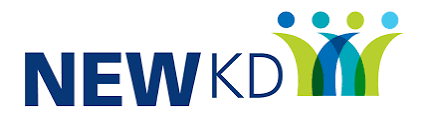 North, East and West Kerry DevelopmentJob Vacancy – SMART/DRIVE Co-ordinator 1.	Local Development Organisation Name:  North, East and West Kerry Development 2.	Job Title:  SMART/DRIVE Co-ordinator3.	Reporting to: To the Southern Regional Drug & Alcohol Co-Ordinator4.	Salary: 49,041, 50,210, 51,637, 54,315, 55,918, 57,910, 59,914 LSIs5.	Job Purpose: The SMART Recovery Coordinator will support the growth of SMART Recovery in the Cork & Kerry region along with supporting peer facilitators in the region.The DRIVE Co-ordinator is the named person within Drug & Alcohol Task Force (DATF) areas with responsibility for leading on the delivery of the DRIVE inter-agency model. The role is aligned to the 2021 DRIVE Report (Data-driven Community intervention model to respond to Drug Related Intimidation and Violence Engagement in Ireland). 6. 	Base: Kinvara House, Dublin Hill, Cork7. 	Area Covered: Cork City, Cork County & Kerry7. 	Contract: 2 year fixed term contract (35 hour week) SMART/ Drive Overview: SMART Recovery welcomes individuals to address addictive behaviours, The program focuses on four areas: (1) developing and maintaining motivation for change; (2) coping with urges and cravings; (3) managing thoughts, feelings and behaviours; and (4) living a balanced life. SMART Recovery groups’ help individuals work toward their personal recovery goals. All SMART Recovery groups are led by trained volunteers called facilitators.DRIVE is an interagency initiative which outlines systems and structures which respond to drug related intimidation and associated violence engagement (DRIVE) in Ireland. It is overseen by the National DRIVE Oversight Committee which has members from the National Garda Drugs & Organised Crime Unit, the Regional and Local Drug & Alcohol Task Force Coordinators Networks, HSE, National Voluntary Drug & Alcohol Sector and Probation Service.   Its key objective is to support families effected by drug-related intimidation and violence (DRIVE). The co-ordinator will liaise with the designated DRIVE Inspectors in the Cork & Kerry District with a view to signposting families to avail of informal or formal supports provided by the Gardai. Job Description:	SMARTSupport the development of SMART Recovery meetings both online and face to in the Cork & Kerry regionProvide support & tool study sessions to SMART facilitatorsSupport communities to establish SMART meetings  Developing and supporting a network of peer facilitators for learning, mutual encouragement and sharing of good practice, with specific attention to advice on staying safe in meetings for participants and fidelity to the SMART Recovery meeting programme.Support the development of other SMART Programmes like SMART Family & Friends, SMART Inside Out (Prison Programme), SMART for Under 18’s in the regionDRIVE Co-ordinating data collection efforts in each area with front line service providersCascading the delivery of a reinvigorated DRI training programme to all front lineworkers within their local catchmentCo-ordinating local information sharing to develop area based understanding of DRIprevalence and trends that inform community level supports and policing responsesContribute to regional structures such as the new community safety forums topromote solutions based approaches to DRI and contribute to national informationsharing eventsUsing data, to develop and oversee the development and delivery of community levelsupports in each area under the themes of prevention, desistence and suppression –this involves maximising existing and securing new resources.Support families to access supports provided by the local DRIVE Inspectors in each Garda DivisionDisseminate information on DRIVE to all services who may work with Families in difficulties   Personal Specification:Essential:Third level qualification in relevant field3 years+ work experience in development and delivery of training3 years+ work experience of interagency workingUnderstanding of the impact of drugs and drug crime within communitiesExcellent report writing skillsExcellent communication and presentation skillsExcellent IT skillsDesirable:Training development and delivery skillsCommunication, inter agency relationship building and people skillsCoordination and project delivery skillsExperience and understanding of community developmentGarda Vetting will applyUnder 18s work may be requiredFlexibility will be required in working hours (needs based)Application Process:Applications will only be accepted by CV. with accompanying cover letter. Closing date for receipt of applications is 5pm Please forward applications to 